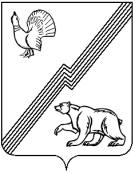 АДМИНИСТРАЦИЯ ГОРОДА ЮГОРСКАХанты-Мансийского автономного округа – Югры ПОСТАНОВЛЕНИЕ (проект)от _____________________									        № _____О внесении изменений в постановлениеадминистрации города Югорска от10.03.2022 № 415-п «Об утверждении административного регламента предоставления муниципальной услуги«Выдача градостроительного планаземельного участка»В соответствии с Федеральным законом от 27.07.2010 № 210-ФЗ «Об организации предоставления государственных и муниципальных услуг»,  в целях актуализации административного регламента предоставления муниципальной услуги в области градостроительной деятельности в соответствии с письмом Министерства строительства и жилищно-коммунального хозяйства Российской Федерации от 28.12.2022 № 71062-СИ/00:1. Внести в приложение к постановлению  администрации города Югорска от 10.03.2022  № 415-п «Об утверждении административного регламента предоставления муниципальной услуги «Выдача градостроительного плана земельного участка» (с изменениями от 21.11.2022 № 2445-п) следующие изменения:1.1. В пункте 1.5 слова «о выдаче градостроительного плана земельного участка» исключить.1.2. Дополнить пунктом 1.13 следующего содержания:«1.13. Муниципальная услуга предоставляется заявителю в соответствии с вариантом предоставления муниципальной услуги, исходя из установленных в соответствии с приложением  11 к настоящему административному регламенту признаков заявителя, а также из результата предоставления муниципальной услуги, за предоставлением которого обратился заявитель.Признаки заявителя определяются путем профилирования, осуществляемого в соответствии с настоящим административным регламентом.».1.3. Пункт 2.4   изложить в следующей редакции:«2.4. Результатом предоставления услуги является:а) выдача градостроительного плана земельного участка.б) выдача дубликата градостроительного плана земельного участка.в) исправление допущенных опечаток и ошибок в градостроительном плане земельного участка (документом, содержащим решение о предоставлении муниципальной услуги является градостроительный план земельного участка с исправленными опечатками и ошибками, в котором указаны дата и номер градостроительного плана земельного участка).».1.4. В пунктах 2.6, 2.8 слова «заявлении о выдаче градостроительного плана земельного участка» исключить.1.5. Дополнить пунктом 2.9.1 следующего содержания:«2.9.1. Заявитель или его представитель для получения результата, предусмотренного подпунктами «б», «в» пункта 2.4 настоящего административного регламента, самостоятельно представляет:а)   заявление о выдаче дубликата, заявление об исправлении допущенных опечаток и ошибок;б) документы, указанные в подпунктах «б» - «г» пункта 2.9 настоящего административного регламента.».1.6. Пункт 2.11 дополнить абзацем следующего содержания:«Документы, предусмотренные подпунктом «а» пункта 2.9.1 настоящего административного регламента, оформляются по формам, приведенным в приложениях  4, 6 к настоящему административному регламенту с учетом требований, изложенных в подпунктах  «а», «б» настоящего пункта.».1.7. Подпункт «ж» пункта 2.14 признать утратившим силу.1.8. В пунктах 2.15 - 2.17 слова «в пункте 2.9» заменить словами «в пунктах 2.9, 2.9.1».1.9. В пункте 2.16 слова «о выдаче градостроительного плана земельного участка» исключить.1.10. Дополнить пунктами 2.19.1, 2.19.2 следующего содержания:«2.19.1. Исчерпывающий перечень оснований для отказа в исправлении допущенных опечаток и ошибок в градостроительном плане земельного участка:а) несоответствие заявителя кругу лиц, указанных в пункте 1.2 настоящего административного регламента;б) отсутствие опечаток и ошибок в градостроительном плане земельного участка.2.19.2. Исчерпывающий перечень оснований для отказа в выдаче дубликата градостроительного плана земельного участка:несоответствие заявителя кругу лиц, указанных в пункте 1.2 настоящего административного регламента.».1.11. После пункта 2.24 заголовок, пункт 2.25 признать утратившими силу.1.12. Пункты 2.26, 2.27 изложить в следующей редакции:«2.26. Регистрация заявления о выдаче градостроительного плана земельного участка, заявления об исправлении допущенных опечаток и ошибок, заявления о выдаче дубликата, представленных заявителем указанными в пункте 2.11 настоящего административного регламента способами в Департамент, осуществляется не позднее одного рабочего дня, следующего за днем его поступления. 2.27. В случае представления в Департамент заявления о выдаче градостроительного плана земельного участка, заявления об исправлении допущенных опечаток и ошибок, заявления о выдаче дубликата, в электронной форме посредством Единого портала вне рабочего времени либо в выходной, нерабочий праздничный день днем получения указанного заявления считается первый рабочий день, следующий за днем его представления заявителем.Заявление о выдаче градостроительного плана земельного участка, заявление об исправлении допущенных опечаток и ошибок, заявление о выдаче дубликата считается полученным Департаментом со дня его регистрации.».1.13. В пункте 2.36 слова «о выдаче градостроительного плана земельного участка» исключить.1.14. В пунктах 2.45 - 2.47, 2.49, 3.2 – 3.6, 3.7, 3.13, 3.14 слова «о выдаче градостроительного плана земельного участка» исключить.1.15. В приложении 2 к административному регламенту предоставления муниципальной услуги «Выдача градостроительного плана земельного участка» в таблице строку 8 признать утратившей силу.1.16. В приложении 3 к административному регламенту предоставления муниципальной услуги «Выдача градостроительного плана» земельного участка» таблицу дополнить строками следующего содержания:«».2. Опубликовать постановление в официальном печатном издании города Югорска и разместить на официальном сайте органов местного самоуправления.3. Настоящее постановление вступает в силу после его официального опубликования.Глава города Югорска					 		      А.Ю. ХарловПриложение 11к административному регламентупредоставления муниципальной услуги «Выдача градостроительного планаземельного участка»П Е Р Е Ч Е Н Ьпризнаков заявителей, а также комбинации значений признаков, каждая из которых соответствует одному варианту предоставления услугиСогласование к проекту постановления администрации города Югорска «О внесении изменений в постановление администрации города Югорска от 07.10.2019 № 2135 «Об утверждении административного регламента предоставления муниципальной услуги«Государственная регистрация заявлений о проведении общественной экологической экспертизы»Проект муниципального нормативного правового акта коррупциогенных факторов не содержит.                                                                     ______________ _____________________Проект МНПА размещен на независимую антикоррупционную экспертизу с 10.11.2022  по 15.12.2022  _______________________________________________________(ФИО исполнителя, должность)---------------------------------------------------------------------------------------------------------------------------------------------------Рассылка: ДЖКиСК, ДЭРиПУ, ОДИАО, УВПиОС, Гарант, Консультант+ПОЯСНИТЕЛЬНАЯ ЗАПИСКАк проекту постановления администрации города Югорска«О внесении изменений в постановление администрации города Югорска от 07.10.2019 № 2135 «Об утверждении административного регламента предоставления муниципальной услуги «Государственная регистрация заявлений о проведении общественной экологической экспертизы»	Разработка проекта административного регламента выполнена отделом по охране окружающей среды департамента муниципальной собственности и градостроительства администрации города Югорска.	Проект постановления администрации города Югорска разработан в соответствии с: - Федеральным законом от 27.07.2010 № 210-ФЗ «Об организации предоставления государственных и муниципальных услуг»;- решением Думы города Югорска от 25.10.2022 № 108 «О структуре администрации города Югорска»;- постановлением администрации города Югорска от 21.09.2018 № 2582 «О порядке разработки и утверждения административных регламентов предоставления муниципальных услуг».	На основании требований статьи 13 Федерального закона от 27.07.2010            № 210-ФЗ «Об организации предоставления государственных и муниципальных услуг» проект документа был размещен на сайте администрации города Югорска для прохождения независимой экспертизы с  11.10.2022. Каких- либо замечаний и предложений к проекту административного регламента не поступило.В соответствии с пунктом 1.11 Порядка проведения оценки регулирующего воздействия проектов муниципальных нормативных правовых актов города Югорска, экспертизы и оценки фактического воздействия принятых муниципальных нормативных правовых актов города Югорска, затрагивающих вопросы осуществления предпринимательской и инвестиционной деятельности, утвержденного постановлением администрации города Югорска от 29.12.2020            № 2019 проект муниципального нормативного правового акта  не подлежит оценке  регулирующего воздействия._____________________2022                                               ______________  __________________Подпункт«а» пункта2.19.1Несоответствие заявителя кругу лиц, указанных в пункте 1.2 настоящего административного регламента при подаче заявления об исправлении допущенных опечаток и ошибок в градостроительном плане земельного участкаУказываются основания такого выводаПодпункт«б» пункта2.19.1Отсутствие опечаток и ошибок в градостроительном плане земельного участка при подаче заявления об исправлении допущенных опечаток и ошибок в градостроительном плане земельного участкаУказываются основания такого выводаПодпункт«а» пункта2.19.2Несоответствие заявителя кругу лиц, указанных в пункте 1.2 настоящего административного регламента при подаче заявления на выдачу дубликата градостроительного плана земельного участкаУказываются основания такого вывода№вариантаПеречень признаков заявителей, а также комбинации значений признаков, каждая из которых соответствует одному варианту предоставления услуги1Заявитель обратился за выдачей градостроительного плана земельного участка2Заявитель обратился за выдачей дубликата градостроительного плана земельного участка3Заявитель обратился за исправлением допущенных опечаток и ошибок в градостроительном плане земельного участкаНаименование органаДата поступления на согласование и подпись лица, принявшего документДата согласованияПодписьДолжность, ФИО, лица,согласовавшего проект НПАДепартамент жилищно-коммунального и строительного комплексаЗам. главы города- директор ДЖКиСКР.А. Ефимов                    Департамент жилищно-коммунального и строительного комплексаНачальник отдела Власова М.В.Департамент экономического развития и проектного управленияОРВ не подлежитОРВ не подлежитДиректор департаментаИ.В. ГрудцынаДепартамент экономического развития и проектного управленияДиректор департаментаИ.В. ГрудцынаДепартамент экономического развития и проектного управленияЗам начальника отдела по реализации адм. реформы Е.В. ГлушковаЮридическое управлениеНачальник управленияА.С. ВласовУправляющий деламиД.А. КрыловИсполнитель:Исполнитель:Исполнитель:Исполнитель: